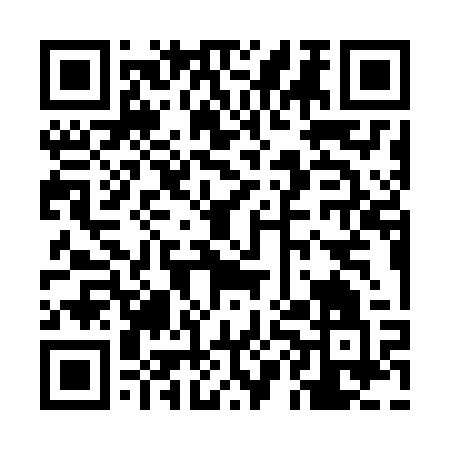 Ramadan times for Radstadt, AustriaMon 11 Mar 2024 - Wed 10 Apr 2024High Latitude Method: Angle Based RulePrayer Calculation Method: Muslim World LeagueAsar Calculation Method: ShafiPrayer times provided by https://www.salahtimes.comDateDayFajrSuhurSunriseDhuhrAsrIftarMaghribIsha11Mon4:444:446:2612:163:276:066:067:4312Tue4:424:426:2412:163:286:086:087:4413Wed4:404:406:2312:153:296:096:097:4614Thu4:384:386:2112:153:306:116:117:4715Fri4:364:366:1912:153:316:126:127:4916Sat4:344:346:1712:153:326:146:147:5017Sun4:314:316:1512:143:336:156:157:5218Mon4:294:296:1212:143:346:166:167:5419Tue4:274:276:1012:143:346:186:187:5520Wed4:254:256:0812:133:356:196:197:5721Thu4:234:236:0612:133:366:216:217:5822Fri4:204:206:0412:133:376:226:228:0023Sat4:184:186:0212:133:386:246:248:0224Sun4:164:166:0012:123:386:256:258:0325Mon4:144:145:5812:123:396:266:268:0526Tue4:114:115:5612:123:406:286:288:0727Wed4:094:095:5412:113:416:296:298:0828Thu4:074:075:5212:113:416:316:318:1029Fri4:044:045:5012:113:426:326:328:1230Sat4:024:025:4812:103:436:336:338:1431Sun5:005:006:461:104:447:357:359:151Mon4:574:576:441:104:447:367:369:172Tue4:554:556:421:104:457:387:389:193Wed4:524:526:401:094:467:397:399:214Thu4:504:506:381:094:467:407:409:225Fri4:484:486:361:094:477:427:429:246Sat4:454:456:341:084:487:437:439:267Sun4:434:436:321:084:487:457:459:288Mon4:404:406:311:084:497:467:469:309Tue4:384:386:291:084:507:477:479:3110Wed4:354:356:271:074:507:497:499:33